Etude de l’efficacité et de la tolérance des inhibiteurs de JAK 
au cours des pneumopathies interstitielles diffuses 
associées à la sclérodermie systémique
(étude SCLEROJAKI)MODALITES DE RECUEIL DES DONNEES	Initiales du sujet :____ Les deux premières lettres du nom		__ La première lettre du prénomDates :Utiliser la nomenclature suivante : JJ / MM / AAAAValeurs numériques :Cadrer les résultats numériques à droiteNe pas ajouter de virgules, elles sont précodées si nécessaireNe pas laisser de cases vides : mettre un zéroExemples :Fréquence cardiaque :	_0__9__3_   Battements / min. Poids : 		_0__9__3_,_2_   KgLorsque le résultat doit être reporté dans des cases fermées, cochez la case appropriée.Exemple :		1  Masculin      2  FémininAbsence de données :Ne pas laisser de cases vides : si une réponse ne peut être fournie, inscrire : NA		Si Non ApplicableNF		Si Non FaitDM		Si Donnée Manquante	Vérification des criteres d’inclusion et de non-inclusionCritères d’inclusionSi une case est cochée NON : le sujet n’est pas éligibleCritères de non-inclusionSi une case est cochée OUI : le sujet n’est pas éligibleSujet éligible : 	IDENTIFICATION PATIENTNom marital : Prénom : 	Date de naissance : Sexe : 	 Origine ethnique : 	IDENTIFICATION MEDECINNom/prénom médecin remplissant le CRF :Service : Ville : Adresse mail : DONNEES GENERALES Diagnostic
Type de sclérodermie systémique :  

Immunobiologie:Date du 1er symptôme du phénomène de Raynaud : Date du 1er symptôme hors phénomène de Raynaud :  Date de diagnostic de sclérodermie systémique: 

Antécédents 
Tabagisme :                 non             	 oui, nombre paquets/année :  sevré	 actifAntécédents personnels : 		 non		 oui, préciser :Autre connectivite associée :  	 non		 oui, préciser :Cancer associé (± 3 ans avant ou après le diagnostic) : 	 non		 oui, préciser :Atteintes viscérales de la maladie :
Atteinte pulmonaire interstitielle :Date de diagnostic de la PID : Pattern scannographique de la PID: PIC (prédominance de lésions de rayons de miel +/- bronchectasies de traction, réticulations avec distribution basale et sous-pleurale) PINS (prédominance de réticulations, plages en verre dépoli +/- bronchectasies de traction avec pas ou peu de lésions de rayon de miel) Autre (préciser) : IndéterminéExtension scannographique de la PID au scanner : EFR au diagnostic de la PID :CPT :  L, soit  % de la théorique	CVF :  L, soit  % de la théorique	VEMS :  L, soit  % de la théorique		VEMS/CVF : DLCOc :  % de la théorique	DLCOc/VA :  % de la théorique	

Atteinte pulmonaire vasculaire :Hypertension pulmonaire (HTP) prouvée par cathétérisme cardiaque droit :  non		 oui, date de diagnostic: 	Type(s) d’HTP : 
 Groupe 1 (hypertension artérielle pulmonaire) Groupe 1’ (maladie veino-occlusive) Groupe 2 (HTP post-capillaire sur atteinte cardiaque gauche) Groupe 3 (HTP pré-capillaire sur pathologie respiratoire chronique) Groupe 4 (HTP post-embolique) Groupe 5: 


Atteinte cutanée et vasculaire périphérique:	 Phénomène de Raynaud :              non	 ouiTélangiectasies : 	 non		 ouiCalcinose sous-cutanée : 	 non		 ouiUlcère digital : 	 non		 ouiAntécédent d’ulcère pulpaire ou ulcère pulpaire :	  non		 oui
Cicatrice pulpaire :	  non		 oui
Ischémie digitale :	  non		 oui Atteinte articulaire : 		Arthralgies inflammatoires :		 non		 oui	Gonflement articulaire ou arthrite :		 non		 oui	Synovite en imagerie (échographie, IRM) :		 non		 oui
Atteinte musculaire : 		CPK ≥ 2N :		 non		 oui	Atteinte myogène en EMG :		 non		 oui	Anomalies signal T2 en IRM :		 non		 oui	Myosite sur la biopsie musculaire :		 non		 oui
Atteinte cardiaque :		Dysfonction VG (FEVG < 45% sur ETT ou IRM) :		 non		 oui	Trouble du rythme et/ou conduction :	 non		 oui	Epanchement péricardique :		 non		 oui
Atteinte digestive:
	Reflux gastro-oesophagien :		 non		 oui	Gastroparésie :	 non		 oui	Troubles du transit :		 non		 oui	Pseudo-occlusion intestinale chronique :		 non		 oui	Malabsorption digestive :		 non		 oui	Apéristaltisme oesophagien en manométrie :	 non		 ouiAnomalies FOGD (oesophagite et/ou sténose oesophagienne, télangiectasies digestives, estomac pastèque) :				 non		 oui

Crise rénale (HTA récente ≥ 150/85 mmHg et insuffisance rénale avec baisse ≥ DFG ):	 non		 oui

Autres atteintes d’organe : 
Traitements reçus :
Corticoïdes:             non                     oui

Mycophenolate mofetil:             non                     oui 

Methotrexate :             non                     oui

Azathioprine :             non                     oui

Cyclophosphamide :              non                     oui

Rituximab :              non                     oui

Tocilizumab :              non                     oui

Nintedanib :             non                     oui	

Autres :             non                     oui, lequel/lesquels :DONNEES A L’INITIATION DU TRAITEMENT ANTI-JAKDate initiation du traitement anti-JAK: 
Indication du traitement anti-JAK (plusieurs réponses possibles): 
Atteinte articulaire			
Atteinte cutanée			
Atteinte pulmonaire interstitielle	
Atteinte musculaire			
Autre atteinte: 

Poids (kg) : 		Taille (m) :   

Dyspnée (échelle NYHA) : 

Épreuves fonctionnelles respiratoires (EFR) : CPT :  L, soit  % de la théorique	CVF :  L, soit  % de la théorique	VEMS :  L, soit  % de la théorique		VEMS/CVF : DLCOc :  % de la théorique	DLCOc/VA :  % de la théorique
Test de marche des 6 min :

	Distance parcourue :  m, soit  % valeur théorique

	Score de Rodnan modifié : 

Nombre d’articulations douloureuses : Nombre d’articulaires gonflées : 
CRP: 

NT-proBNP :   Ou BNP :  
Ferritinémie:  
CPK: Autre(s) traitement(s) immunosuppresseurs/immunomodulateurs/biothérapies associé(s):      

 non                     oui, préciser type et posologie :DONNEES EVOLUTIVES A 3 MOIS DU TRAITEMENT ANTI-JAKPoids (kg) : 		Taille (m) :   

Dyspnée (échelle NYHA) : 

Épreuves fonctionnelles respiratoires (EFR) : CPT :  L, soit  % de la théorique	CVF :  L, soit  % de la théorique	VEMS :  L, soit  % de la théorique		VEMS/CVF : DLCOc :  % de la théorique	DLCOc/VA :  % de la théorique
Test de marche des 6 min :

	Distance parcourue :  m, soit  % valeur théorique

	Score de Rodnan modifié : 

Nombre d’articulations douloureuses : Nombre d’articulaires gonflées : 
CRP: 

NT-proBNP :   Ou BNP :  
Ferritinémie:  
CPK: Autre(s) traitement(s) immunosuppresseurs/immunomodulateurs/biothérapies associé(s):      

 non                     oui, préciser type et posologie :DONNEES EVOLUTIVES A 6 MOIS DU TRAITEMENT ANTI-JAKPoids (kg) : 		Taille (m) :   

Dyspnée (échelle NYHA) : 

Épreuves fonctionnelles respiratoires (EFR) : CPT :  L, soit  % de la théorique	CVF :  L, soit  % de la théorique	VEMS :  L, soit  % de la théorique		VEMS/CVF : DLCOc :  % de la théorique	DLCOc/VA :  % de la théorique
Test de marche des 6 min :

	Distance parcourue :  m, soit  % valeur théorique

	Score de Rodnan modifié : 

Nombre d’articulations douloureuses : Nombre d’articulaires gonflées : 
CRP: 

NT-proBNP :   Ou BNP :  
Ferritinémie:  
CPK: Autre(s) traitement(s) immunosuppresseurs/immunomodulateurs/biothérapies associé(s):      

 non                     oui, préciser type et posologie :DONNEES EVOLUTIVES A 12 MOIS DU TRAITEMENT ANTI-JAKPoids (kg) : 		Taille (m) :   

Dyspnée (échelle NYHA) : 

Épreuves fonctionnelles respiratoires (EFR) : CPT :  L, soit  % de la théorique	CVF :  L, soit  % de la théorique	VEMS :  L, soit  % de la théorique		VEMS/CVF : DLCOc :  % de la théorique	DLCOc/VA :  % de la théorique
Test de marche des 6 min :

	Distance parcourue :  m, soit  % valeur théorique

	Score de Rodnan modifié : 

Nombre d’articulations douloureuses : Nombre d’articulaires gonflées : 
CRP: 

NT-proBNP :   Ou BNP :  
Ferritinémie:  
CPK: Autre(s) traitement(s) immunosuppresseurs/immunomodulateurs/biothérapies associé(s):      

 non                     oui, préciser type et posologie :DONNEES EVOLUTIVS A 24 MOIS DU TRAITEMENT ANTI-JAKPoids (kg) : 		Taille (m) :   

Dyspnée (échelle NYHA) : 

Épreuves fonctionnelles respiratoires (EFR) : CPT :  L, soit  % de la théorique	CVF :  L, soit  % de la théorique	VEMS :  L, soit  % de la théorique		VEMS/CVF : DLCOc :  % de la théorique	DLCOc/VA :  % de la théorique
Test de marche des 6 min :

	Distance parcourue :  m, soit  % valeur théorique

	Score de Rodnan modifié : 

Nombre d’articulations douloureuses : Nombre d’articulaires gonflées : 
CRP: 

NT-proBNP :   Ou BNP :  
Ferritinémie:  
CPK: Autre(s) traitement(s) immunosuppresseurs/immunomodulateurs/biothérapies associé(s):    	 non                     oui, préciser type et posologie :DONNEES DE TOLERANCE DU TRAITEMENT ANTI-JAKÉvènement indésirable grave (décès, hospitalisation, incapacité ou handicap important ou durable) :			  non                     oui, préciser : Évènement indésirable nécessitant l’arrêt du traitement anti-JAK :	  non                     oui, préciser : Réaction allergique :		 non                     ouiInfections :		 non                     oui	Infection bactérienne	            , préciser : Infection opportuniste           	, préciser : Zona				Trouble(s) digestif(s) :		 non                     oui, préciser : Hématotoxicité :		 non                     oui	Anémie				Autre				, préciser : Maladie thrombo-embolique veineuse :		 non                     oui	TVP				Embolie pulmonaire	
Tumeur(s) :			 non                     oui, préciser : Autres :DONNEES DE MORBIDITE ET MORTALITE 
Insuffisance respiratoire chronique :  (PaO2 < 70 mmHg à état stable)		Date de diagnostic : Transplantation pulmonaire : 	Date de la chirurgie : Décès : Date : 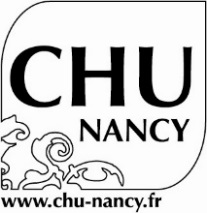 CAHIER D’OBSERVATION/QUESTIONNAIREInvestigateur CoordonnateurDr DECKER PaulCHRU de NANCY	: 03.83.15.72.40	Email	: p.decker@chru-nancy.frPromoteur CHU de NANCY29, avenue de Lattre de Tassigny54035 Nancy CedexTel : 03.83.85.16.30OUINONPatient avec un diagnostic de sclérodermie systémique définie selon les critères ACR/EULAR 2013Patient avec un diagnostic de pneumopathie interstitielle diffuse (PID) définie sur les données du scanner thoraciquePatient ayant bénéficié d’un traitement par inhibiteurs de JAK (quelle que soit l’indication)Age ≥ 18 ans au diagnosticOUINONPatient opposé à l’utilisation de ses données PositifNégatifAnticorps anti-nucléairesAnti-centromèresAnti-topoisomérase1 (Scl70)Anti-ARN polymerase IIIAnti-PmSclAnti-U1 RNPAnti-Th/ToAnti-KuAnti-SSA 52 kD (TRIM21)Autres anticorps spécifiques associés à la sclérodermieDébut de testFin de testAprès repos 1 minFC (bpm)SpO2 (%)Dyspnée (Borg)/10/10/10Début de testFin de testAprès repos 1 minFC (bpm)SpO2 (%)Dyspnée (Borg)/10/10/10Début de testFin de testAprès repos 1 minFC (bpm)SpO2 (%)Dyspnée (Borg)/10/10/10Début de testFin de testAprès repos 1 minFC (bpm)SpO2 (%)Dyspnée (Borg)/10/10/10Début de testFin de testAprès repos 1 minFC (bpm)SpO2 (%)Dyspnée (Borg)/10/10/10